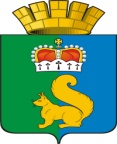 ПОСТАНОВЛЕНИЕГЛАВЫ ГАРИНСКОГО ГОРОДСКОГО ОКРУГА07.07.2015 г.р.п. Гари№ 271№ 271О внесении изменений в Муниципальную программу «Обеспечение жильем молодых семей на территории Гаринского городского округа на 2012-2015 годы»О внесении изменений в Муниципальную программу «Обеспечение жильем молодых семей на территории Гаринского городского округа на 2012-2015 годы»О внесении изменений в Муниципальную программу «Обеспечение жильем молодых семей на территории Гаринского городского округа на 2012-2015 годы»В целях приведения муниципальной программы «Обеспечение жильем молодых семей на территории Гаринского городского округа на 2012-2015 годы» в соответствие с решением Думы Гаринского городского округа от 29.05.2015 г. № 343/44 «О внесении изменений в решение Думы от 25.12.2014 г. № 349/37 «О бюджете Гаринского городского округа на 2015 год и плановый период 2016 и 2017 годов», руководствуясь статьей 28 Устава Гаринского городского округа,ПОСТАНОВЛЯЮ:1. Внести в муниципальную Программу «Обеспечение жильем молодых семей на территории Гаринского городского округа на 2012-2015 годы», утвержденную постановлением главы Гаринского городского округа от 27.09.2013 г. № 546, изменения, изложив ее в новой редакции (прилагается).2. Настоящее постановление опубликовать в газете «Вести севера», а также разместить на официальном сайте Гаринского городского округа в сети Интернет.3. Контроль за исполнением настоящего постановления возложить на заместителя главы Гаринского городского округа Т.В. Каргаеву.В целях приведения муниципальной программы «Обеспечение жильем молодых семей на территории Гаринского городского округа на 2012-2015 годы» в соответствие с решением Думы Гаринского городского округа от 29.05.2015 г. № 343/44 «О внесении изменений в решение Думы от 25.12.2014 г. № 349/37 «О бюджете Гаринского городского округа на 2015 год и плановый период 2016 и 2017 годов», руководствуясь статьей 28 Устава Гаринского городского округа,ПОСТАНОВЛЯЮ:1. Внести в муниципальную Программу «Обеспечение жильем молодых семей на территории Гаринского городского округа на 2012-2015 годы», утвержденную постановлением главы Гаринского городского округа от 27.09.2013 г. № 546, изменения, изложив ее в новой редакции (прилагается).2. Настоящее постановление опубликовать в газете «Вести севера», а также разместить на официальном сайте Гаринского городского округа в сети Интернет.3. Контроль за исполнением настоящего постановления возложить на заместителя главы Гаринского городского округа Т.В. Каргаеву.В целях приведения муниципальной программы «Обеспечение жильем молодых семей на территории Гаринского городского округа на 2012-2015 годы» в соответствие с решением Думы Гаринского городского округа от 29.05.2015 г. № 343/44 «О внесении изменений в решение Думы от 25.12.2014 г. № 349/37 «О бюджете Гаринского городского округа на 2015 год и плановый период 2016 и 2017 годов», руководствуясь статьей 28 Устава Гаринского городского округа,ПОСТАНОВЛЯЮ:1. Внести в муниципальную Программу «Обеспечение жильем молодых семей на территории Гаринского городского округа на 2012-2015 годы», утвержденную постановлением главы Гаринского городского округа от 27.09.2013 г. № 546, изменения, изложив ее в новой редакции (прилагается).2. Настоящее постановление опубликовать в газете «Вести севера», а также разместить на официальном сайте Гаринского городского округа в сети Интернет.3. Контроль за исполнением настоящего постановления возложить на заместителя главы Гаринского городского округа Т.В. Каргаеву.В целях приведения муниципальной программы «Обеспечение жильем молодых семей на территории Гаринского городского округа на 2012-2015 годы» в соответствие с решением Думы Гаринского городского округа от 29.05.2015 г. № 343/44 «О внесении изменений в решение Думы от 25.12.2014 г. № 349/37 «О бюджете Гаринского городского округа на 2015 год и плановый период 2016 и 2017 годов», руководствуясь статьей 28 Устава Гаринского городского округа,ПОСТАНОВЛЯЮ:1. Внести в муниципальную Программу «Обеспечение жильем молодых семей на территории Гаринского городского округа на 2012-2015 годы», утвержденную постановлением главы Гаринского городского округа от 27.09.2013 г. № 546, изменения, изложив ее в новой редакции (прилагается).2. Настоящее постановление опубликовать в газете «Вести севера», а также разместить на официальном сайте Гаринского городского округа в сети Интернет.3. Контроль за исполнением настоящего постановления возложить на заместителя главы Гаринского городского округа Т.В. Каргаеву.В целях приведения муниципальной программы «Обеспечение жильем молодых семей на территории Гаринского городского округа на 2012-2015 годы» в соответствие с решением Думы Гаринского городского округа от 29.05.2015 г. № 343/44 «О внесении изменений в решение Думы от 25.12.2014 г. № 349/37 «О бюджете Гаринского городского округа на 2015 год и плановый период 2016 и 2017 годов», руководствуясь статьей 28 Устава Гаринского городского округа,ПОСТАНОВЛЯЮ:1. Внести в муниципальную Программу «Обеспечение жильем молодых семей на территории Гаринского городского округа на 2012-2015 годы», утвержденную постановлением главы Гаринского городского округа от 27.09.2013 г. № 546, изменения, изложив ее в новой редакции (прилагается).2. Настоящее постановление опубликовать в газете «Вести севера», а также разместить на официальном сайте Гаринского городского округа в сети Интернет.3. Контроль за исполнением настоящего постановления возложить на заместителя главы Гаринского городского округа Т.В. Каргаеву.ГлаваГаринского городского округа          А.Г. Лыжин